О применении меры  ответственности                                                                                         в виде предупреждения к депутату сельского поселения Языковский сельсовет муниципального района Благоварский район Республики Башкортостанпятого созыва Апсаликову А.Н.В соответствии с частью 7.1 статьи 40 Федерального закона от 06.10.2003№ 131-ФЗ «Об общих принципах организации местного самоуправления в Российской Федерации», со статьёй 8 Федерального закона от 25.12.2008 № 273-ФЗ «О противодействии коррупции», с частью 1 статьи 12  Закона Республики Башкортостан от 18.05.2005  №162-з «О местном самоуправлении в Республике Башкортостан»,  со статьёй 22 Устава сельского поселения, «Порядка принятия решения о применении мер ответственности к депутату, члену выборного органа, выборному должностному лицу сельского поселения Языковский сельсовет муниципального района Благоварский район Республики Башкортостан, представившим недостоверные или неполные сведения о своих доходах, расходах, об имуществе и обязательствах имущественного характера, а также сведения о доходах, расходах, об имуществе и обязательствах имущественного характера своих супруги (супруга) и несовершеннолетних детей, если искажение этих сведений является несущественным», утвержденного решением Совета от 27.04.2020 №44-413, рассмотрев заявление Главы Республики Башкортостан Р. Ф. Хабирова  от 21.10.2021г  № 1-1-1789-П, Совет сельского поселения Языковский сельсовет муниципального района Благоварский район Республики Башкортостан решил:Применить к депутату  сельского поселения Языковский сельсовет муниципального района Благоварский район Республики Башкортостан пятого созыва  Апсаликову Александру Николаевичу меру ответственности в виде предупреждения за допущенное нарушение законодательства о противодействии коррупции, выразившееся в предоставлении недостоверных и неполных сведений о доходах, расходах, об имуществе и обязательствах имущественного характера.Контроль за исполнением решения возложить на постоянную Комиссию по соблюдению Регламента Совета, статусу и этике депутата Совета сельского поселения Языковский сельсовет муниципального района Благоварский район Республики Башкортостан  (Сагадеев А.А.).Глава сельского поселенияЯзыковский сельсовет                            			    Р.Р. Еникеев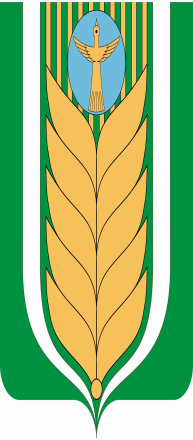 БАШҠОРТОСТАН РЕСПУБЛИКАhЫСОВЕТ  БЛАГОВАР  РАЙОНЫСЕЛЬСКОГО ПОСЕЛЕНИЯ МУНИЦИПАЛЬ РАЙОНЫНЫҢ ЯЗЫКОВСКИЙ СЕЛЬСОВЕТЯЗЫКОВ АУЫЛ СОВЕТЫ МУНИЦИПАЛЬНОГО РАЙОНААУЫЛ БИЛӘМӘhЕБЛАГОВАРСКИЙ РАЙОНСОВЕТЫбишенсе   сакырылышРЕСПУБЛИКА БАШКОРТОСТАНпятый созывҠарарРЕШЕНИЕ        22 ноябрь 2021 й.    № 11-113 22 ноября 2021г.